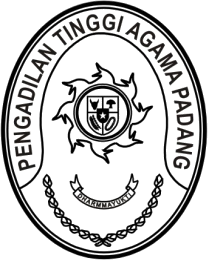 MAHKAMAH AGUNG REPUBLIK INDONESIADIREKTORAT JENDERAL BADAN PERADILAN AGAMAPENGADILAN TINGGI AGAMA PADANGJalan By Pass KM 24, Batipuh Panjang, Koto TangahKota Padang, Sumatera Barat 25171 www.pta-padang.go.id, admin@pta-padang.go.idNomor     	:        /KPTA.W3-A/OT1.6/I/2024	18 Januari 2024Hal	: BiasaLampiran	: 1(Satu)  BerkasPerihal	:	Undangan  Yth. Wakil Ketua, Panitera, Plt. SekretarisPanitera Muda, Kepala Bagian, Kepala Sub. Bagiandan Sub. Bagian Renprog PTA Padang Assalamu’alaikum Wr. WbBersama ini kami mengundang saudara untuk mengikuti rapat Rencana Aksi  Pengadilan Tingggi Agama Padang Tahun Anggaran 2024, yang Insya Allah akan dilaksanakan pada:Hari/Tanggal		: Selasa  / 23 Januari 2024Jam 		: 10.30 WIB s.d. selesai Tempat	 :	 Command Center Pengadilan Tinggi Agama PadangAgenda			: Pembahasan Rencana Aksi PTA Padang TA.2024Demikian disampaikan, atas kehadirannya diucapkan terima kasih.Wassalam,Ketua Pengadilan Tinggi Agama Padang  Abd. Hamid Pulungan 